Domenica 30 Aprile 2017*/**   ricognizione unicaIl comitato organizzatore NON RISPONDE di eventuali furti e/o danni subiti nei parcheggi o nelle scuderie .!! PARCHEGGI E SCUDERIE NON CUSTODITI !!MAGGIOREISEOInizio ore   8.006 a. mista A seguireC 130 mistaCirca ore   8.154 a. *A seguire5 a. *Circa ore 11.30C 120 fasi c. **A seguire C 115 fasi c. **A seguireB110 fasi c. / B 100 prec./B90prec **Circa ore 13.45C 145 G.P.A seguireC135 fasi c.A seguireC 125 tempo 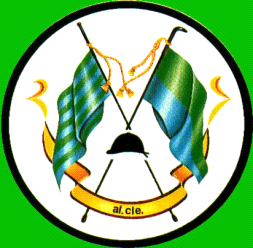 